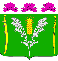 ПРОЕКТСовет СТАРОНИЖЕСТЕБЛИЕВСКОГО СЕЛЬСКОГО ПОСЕЛЕНИЯКрасноармейскОГО районАРЕШЕНИЕот «_____» _______ 2023 года                                                                          № ______станица СтаронижестеблиевскаяО внесении изменений в решение Совета Старонижестеблиевского сельского поселения Красноармейского района от  25 ноября 2021 года № 28/1 «О налоге на имущество физических лиц»В соответствии с Федеральным законом от 6 октября 2003 года № 131-ФЗ «Об общих принципах организации местного самоуправления в Российской Федерации», главой 32 Налогового кодекса Российской Федерации, Федеральным законом от 15 апреля 2019 года № 63-ФЗ «О внесении изменений в часть вторую Налогового кодекса Российской Федерации и статью 9 Федерального закона «О внесении изменений в части первую и вторую Налогового кодекса Российской Федерации и отдельные законодательные акты Российской Федерации о налогах и сборах», Федеральным законом от 29 сентября 2019 года     № 325-ФЗ «О внесении изменений в части первую и вторую Налогового кодекса Российской Федерации», Федеральным законом от 29 сентября 2019 года    № 321-ФЗ «О внесении изменений в часть вторую Налогового кодекса Российской Федерации», руководствуясь Уставом Старонижестеблиевского сельского поселения Красноармейского района, Совет Старонижестеблиевского сельского поселения Красноармейского района Р Е Ш И Л:1. Внести изменения в решение Совета Старонижестеблиевского сельского поселения Красноармейского района от 25 ноября 2021 года № 28/1 «О налоге на имущество физических лиц» ( далее решение):1.1 « 2) 1,2 процент в отношении объектов налогообложения, включенных в перечень, определяемый в соответствии с пунктом 7 статьи 378.2 Налогового кодекса Российской Федерации, в отношении объектов налогообложения, предусмотренных абзацем вторым пункта 10 статьи 378.2 Налогового кодекса Российской Федерации»;2. Опубликовать настоящее решение в газете «Голос правды», а также на официальном сайте администрации Старонижестеблиевского сельского поселения Красноармейского района в информационно-телекоммуникационной сети «Интернет».3. Контроль за выполнением настоящего решения возложить на комиссию по вопросам экономики, бюджету, финансам, налогам и распоряжению муниципальной собственностью Совета Старонижестеблиевского сельского поселения Красноармейского района (Борисенкова).4. Подпункт 1.1 пункта 1 настоящего решения вступает в силу  со дня официального опубликования настоящего решения и распространяется на правоотношения, возникшие с 1 января  2023 года.Председатель Совета Старонижестеблиевского сельского поселения Красноармейского района					               Л.А.КрутофалГлава Старонижестеблиевского сельского поселенияКрасноармейского района						             В.В. Новак